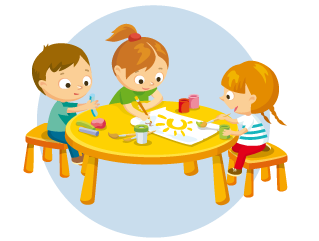 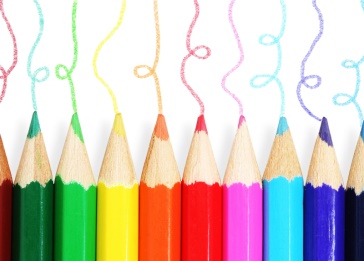 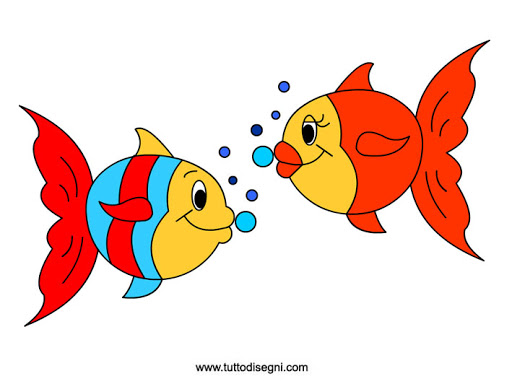 ATTIVITA’ DIDATTICHE  SEZIONE PESCIOLINI( DAL 15 AL 21 APRILE)ATTIVITA’ DIDATTICHE  ● Allegato 1 “Il gioco dei suoni” Video sonoro da ascoltare sul senso dell’udito;   ●Allegato 2 “Schede didattiche”  Conosco il senso dell’udito;●Allegato 3 “Schede didattiche”Schede strutturate sul pregrafismo;●Allegato 4 “schede didattiche”Schede strutturate sulla primavera;●Allegato 5 “lavoretto”Le farfalle tutte  colorate.                                                                    BUON LAVORO BIMBI.